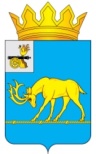 МУНИЦИПАЛЬНОЕ ОБРАЗОВАНИЕ «ТЕМКИНСКИЙ РАЙОН» СМОЛЕНСКОЙ ОБЛАСТИТЕМКИНСКИЙ РАЙОННЫЙ СОВЕТ ДЕПУТАТОВР Е Ш Е Н И Еот 28 июля 2023 года                                                                                                 №64 О принятии к сведению отчета об исполнении местного бюджета  муниципального района за полугодие 2023 годаВ соответствии с Бюджетным кодексом Российской Федерации, Уставом муниципального образования «Темкинский район» Смоленской области                    (новая редакция) (с изменениями), решением Темкинского районного Совета депутатов от 15.11.2013 №113 «Об утверждении Положения о бюджетном процессе в муниципальном образовании «Темкинский район» Смоленской области», решением постоянной комиссии по экономическому развитию, бюджету, налогам  и финансамТемкинский  районный  Совет  депутатов  р е ш и л:Отчет об исполнении местного бюджета муниципального района                    за полугодие 2023 года:- по общему объему доходов в сумме 131189,5 тысяч рублей;- по общему объему расходов в сумме 131725,8 тысяч рублей;- дефицит в сумме 536,3 тысяч рублей, принять к сведению.2. Настоящее решение вступает в силу со дня обнародования и подлежит размещению на официальном сайте в информационно-телекоммуникационной сети «Интернет».3. Контроль за исполнением настоящего решения возложить на постоянную комиссию по экономическому развитию, бюджету, налогам и финансам (председатель Т.Н.Силанова).Председатель Темкинского районного Совета депутатов                                                                   Л.Ю. Терёхина